        上海源聚生物科技有限公司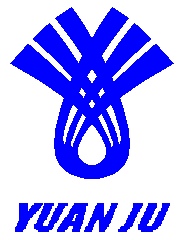                       公司地址：上海市徐汇区漕溪四村64号（兆嘉苑，商铺）  邮政编码：200235                   电  话：021-64750301，64750302,   64750277                         传  真：021-64750301，64750302  网 址：http:// www.yjbiotech.cn                 羟丙纤维素质量报告成品名称: 羟丙纤维素(低取代)                批号：160715      生产日期：20161715                       有效期：20180714 检验依据：《中国药典》2015年版四部及B02Q1005-04项        目标        准结     果性状白色或类白色粉末；无臭，无味。在乙醇、乙醚、丙酮或乙醚中不溶。符合规定【鉴别】（1）化学反应应呈蓝绿色环符合规定（2）化学反应应显红色,约100分钟变为紫色符合规定（3）化学反应应生成白色絮状沉淀符合规定【检查】酸碱度（PH值）5.0 ~ 7.56.3氯化物≤ 0.20 %＜0.20%水中不溶物≤ 0.5 %0.2 %干燥失重≤ 8.0 %2.5%灼烧残渣≤ 1.0 %0.2 %铁盐≤0.010%＜0.010%砷盐≤ 0.0002 %＜ 0.0002重金属≤ 百万分之二十＜ 百万分之二十微生物限度应符合规定符合规定【含量测定】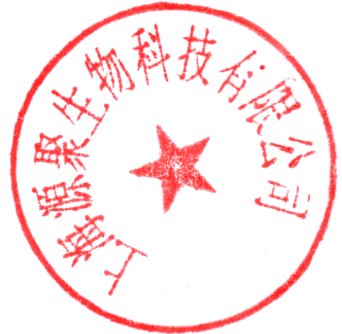 本品按干燥品计算，含羟丙氧基应为5.0 ~ 16.0 %7.6 %结论：本品按《中国药典》2015年版四部检验，结果符合规定结论：本品按《中国药典》2015年版四部检验，结果符合规定结论：本品按《中国药典》2015年版四部检验，结果符合规定